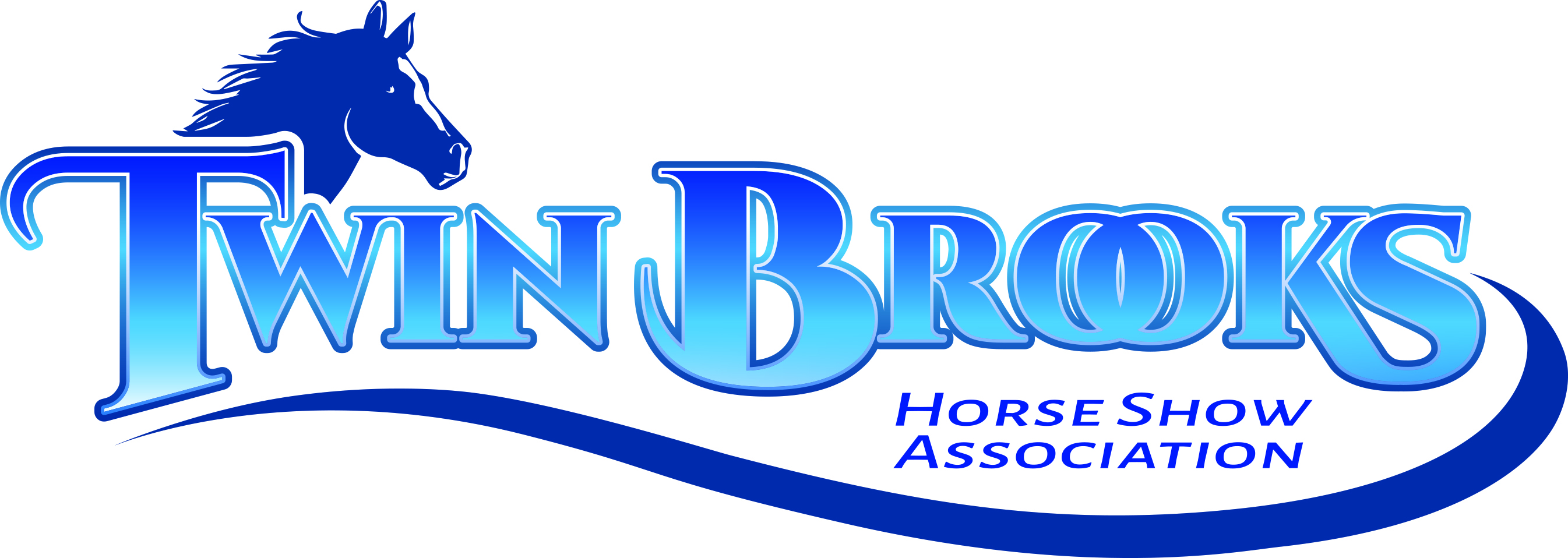 2023 Twin Brooks Horse Show Association Sponsor ProgramPlatinum - $500 (dollars or product value)Sponsor banner displayed at all TBHSA shows  (Banner provided by sponsor)Business card, name and logo on TBHSA website and hyperlink to sponsor websitePosting on TBHSA Facebook pageName listed on Sponsor board at TBHSA horse showsRecognition as a sponsor over PA system 3-4 times during TBHSA showsFree vendor display area at all TBHSA showsGold - $350 (dollars or product value)Sponsor banner displayed at all TBHSA shows  (Banner provided by sponsor)Business card, name and logo on TBHSA website and hyperlink to sponsor websitePosting on TBHSA Facebook pageName listed on sponsor board at TBHSA horse showsRecognition as a sponsor over PA system 2 times during TBHSA showsFree vendor display area at all TBHSA showsSilver - $150 (dollars or product value)Sponsor banner displayed at all TBHSA shows  (Banner provided by sponsor)Business card, name and logo on TBHSA website and hyperlink to sponsor websitePosting on TBHSA Facebook pageName listed on Sponsor board at TBHSA horse showsRecognition as a sponsor over PA system one time during TBHSA showsFree vendor display at one show.Pewter - $50 (dollars or product value)Name or logo on TBHSA websiteMention on TBHSA Facebook pageName listed on Sponsor board at TBHSA horse showsDivision Sponsor for Spring & Fall Open Shows - $35 (dollars)Recognition over PA system.Name or logo on TBHSA websiteName listed on Sponsor board at TBHSA horse showsFriend of Twin Brooks - $20 (dollars)Name or logo listed on TBHSA website (Can be made in honor/memory, if desired.)Checks should be made payable to Twin Brooks Horse Show AssociationMailing address: PO Box 126335, Harrisburg, PA 17112-6335